FCEA Board Meeting Agenda 	    	Tuesday, JULY 5th , 2022, 6:00 pm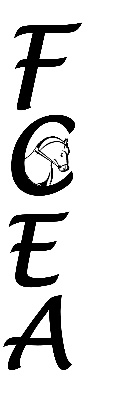 Call to order: Meeting 	Time 6:05Attendees:    	Board		Fay, Michelle, Courtney, Tory, Deb (not present Kadie)                                  Guest             Rick3.	Committee ReportsSecretary Report:  	Debbie Courtney approved, Tory secondMembership Report: 	Louise	     Was 39 + New   + Renew   = Total 42Louise sends out the membership report to the board. If you have received a membership thru an activity, send Louise a note to watch for the membership, make sure she gets the info, and then check that the member was added.Treasurers Report:  	Tory:  Operating Account - $ 14,817.97_.  Switched to Quick Books	Courtney approved, Deb secondAdvertising Update:  	Jeanette n/aMarketing Update:  	Kadie n/aVolunteer Update: 	Kadie: n/aScholarship Update: 	Sandy n/aUniversity Update:	Kadie n/aActivities Reports:Activity Follow up discussionsWyndsor deposit – letter has been sent. Awaiting a reply.June show follow-up – some riders cancelled due to early day rain.Upcoming ActivitiesUn-mounted / MiscSeminarsNothing on the scheduleSuggested Activities: Work Days – We still need to do some painting of dressage arena & judge’sStand. Some members are working independently – THANK YOULisa Wilcox at JEF PM July 8 – 10 and Oct 22 -23July 8 evening will be an educational seminar on saddle fitting and training terminology. Symposium is by invitation only.Food (provided by Ludwig’s Market) will be in the lounge, discussed table and table cloth needs, Michelle has red/white/blue flowers,Sixty-six guests (7 paid from County but no RSVP), Michelle has printed up 73 bags. Friday night should cover Lisa’s expenses, bags, and food. Tory can help set up Thurs. after 2 PM. Offer valet parking in field. Step and repeat banner arrived (Fran’s husband made stand). Need photographer and scribe to record names.Sep 10&11 – George Williams CANCELLED – George has to travel to Amsterdam on 11 for meetings on 12 & 13. I have asked for an alternate date but have not heard back yet.Show Dates for 2022JEF Series April 24 (Stephanie), May 15 (Torrey), June 12 (Cindy), Sep 18, Oct 9 
Parking in the fieldOld BusinessNew BusinessMeeting Adjourned  7:56		Next Meeting Aug 2 at Equine Exchange.